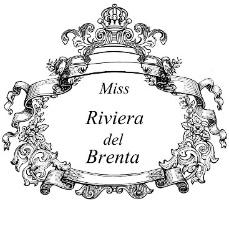 LiberatoriaPER LA PARTECIPAZIONE AL CONCORSO MISS RIVIERA DEL BRENTA 2024 E PER LA PUBBLICAZIONE DELLE PROPRIE IMMAGINIData  , ………………………………………...La sottoscritta / Il sottoscritto ………………………………………………………*genitore/tutore di…………………………………………………………………………………………………………. nata / nato a ………………………….……………………………….…………… il ………………………………... RESIDENTE IN  via………………………………………….... Città ….………….………………… Prov. ….…..con la presente dichiara di partecipare a titolo gratuito come concorrente al concorso MISS RIVIERA DEL BRENTA nelle date di selezioni e finali 2024 (*in caso di minore, indicare i dati di uno dei genitori o di chi esercita patria potestà, il quale autorizza la presenza al concorso ed accetta la liberatoria per conto del minore). Con la firma di questa liberatoria si accetta altresì in toto il regolamento del concorso pubblicato nel sito ufficiale www.missrivieradelbrenta.com e nelle pagine ufficiali dei social media e quindi scaricabile in ogni momento. La firma *AUTORIZZA inoltre la pubblicazione delle proprie immagini (o del minore) o riprese durante la sfilata per uso di concorsi, pubblicità o pubblicazione su internet.Ne vieta altresì l’uso in contesti che ne pregiudichino la dignità personale ed il decoro dei concorsi. La posa e l'utilizzo delle immagini sono da considerarsi effettuate in forma gratuita.
Il soggetto ripreso* (firma leggibile)    ......................................................   (* o firma del genitore o di chi ne fa le veci)INFORMATIVA SULLA PRIVACYAi sensi dell'art. 13 del D.Lgs 196/2003, i dati personali che la riguardano saranno trattati dall’organizzazione Anteas e Miss Riviera del Brenta (Trincanato Renato) per lo svolgimento del contratto e non saranno comunicati a terzi. I dati potranno essere utilizzati per essere informati sulle attività dei prossimi eventi. In relazione ai dati conferiti Lei potrà esercitare i diritti di cui all'art. 7 del D.Lgs. 196/2003: conferma dell'esistenza dei dati, origine, finalità, aggiornamento, cancellazione, diritto di opposizione. Per esercitare tali diritti dovrà rivolgersi al Responsabile del trattamento dei Dati personali, inviando una mail a renatotrincanato@yahoo.it  che ne è il titolare del trattamento.
Il soggetto ripreso* (firma leggibile)   ......................................................   (* o firma del genitore o di chi ne fa le veci)